REPUBLIKA NG PILIPINAS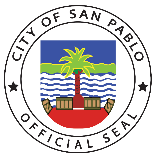 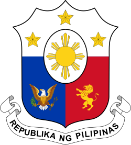 TANGGAPAN NG PUNONG LUNSODLUNGSOD NG SAN PABLOBUSINESS PERMIT APPLICATION FORM                                         TAX YEAR __________    	  PAGE 1 OF 2I DECLARE UNDER PENALTY OF PERJURY that the foregoing are true based on my personal knowledge and authentic records. Further, I agree to comply with the regulatory requirements and other deficiencies within thirty (30) days from release of the business permit.SIGNATURE OF APPLICANT / TAXPAYER OVER PRINTED NAME               ___________________________POSISTION / TITLEImportant Notice : As per Section 12 of the implementing Rules and Regulation of the Fire Code of 2008, certain establishment(e.g. building lessors, fire, earthquake, and explosion hazard insurance companies , and vendors of fire fighting equipment, may be required to pay additional charges and fees other than Fire Safety Inspection Fees. These shall be collected during inspection or in another process to be communicated by representative of the Bureau of Fire Protection (BFP) INSTRUCTIONS:Provide accurate information and print legibly to avoid delays. Incomplete form will be returned to the applicant.Ensure that all documents attached to this form (if any) are complete and properly filled out.INSTRUCTIONS:Provide accurate information and print legibly to avoid delays. Incomplete form will be returned to the applicant.Ensure that all documents attached to this form (if any) are complete and properly filled out.INSTRUCTIONS:Provide accurate information and print legibly to avoid delays. Incomplete form will be returned to the applicant.Ensure that all documents attached to this form (if any) are complete and properly filled out.INSTRUCTIONS:Provide accurate information and print legibly to avoid delays. Incomplete form will be returned to the applicant.Ensure that all documents attached to this form (if any) are complete and properly filled out.INSTRUCTIONS:Provide accurate information and print legibly to avoid delays. Incomplete form will be returned to the applicant.Ensure that all documents attached to this form (if any) are complete and properly filled out.INSTRUCTIONS:Provide accurate information and print legibly to avoid delays. Incomplete form will be returned to the applicant.Ensure that all documents attached to this form (if any) are complete and properly filled out.INSTRUCTIONS:Provide accurate information and print legibly to avoid delays. Incomplete form will be returned to the applicant.Ensure that all documents attached to this form (if any) are complete and properly filled out.INSTRUCTIONS:Provide accurate information and print legibly to avoid delays. Incomplete form will be returned to the applicant.Ensure that all documents attached to this form (if any) are complete and properly filled out.INSTRUCTIONS:Provide accurate information and print legibly to avoid delays. Incomplete form will be returned to the applicant.Ensure that all documents attached to this form (if any) are complete and properly filled out.INSTRUCTIONS:Provide accurate information and print legibly to avoid delays. Incomplete form will be returned to the applicant.Ensure that all documents attached to this form (if any) are complete and properly filled out.I. APPLICATION SECTION I. APPLICATION SECTION I. APPLICATION SECTION I. APPLICATION SECTION I. APPLICATION SECTION I. APPLICATION SECTION I. APPLICATION SECTION I. APPLICATION SECTION I. APPLICATION SECTION I. APPLICATION SECTION BASIC INFORMATION BASIC INFORMATION BASIC INFORMATION BASIC INFORMATION BASIC INFORMATION BASIC INFORMATION BASIC INFORMATION BASIC INFORMATION BASIC INFORMATION BASIC INFORMATION                        New                            Renewal                       New                            Renewal                       New                            Renewal                       New                            Renewal                       New                            RenewalMode of Payment :            Annually             Semi-Annually             QuarterlyMode of Payment :            Annually             Semi-Annually             QuarterlyMode of Payment :            Annually             Semi-Annually             QuarterlyMode of Payment :            Annually             Semi-Annually             QuarterlyMode of Payment :            Annually             Semi-Annually             QuarterlyDate of Application :Date of Application :Date of Application :Date of Application :Date of Application :DTI/SEC/CDA Registration No :DTI/SEC/CDA Registration No :DTI/SEC/CDA Registration No :DTI/SEC/CDA Registration No :DTI/SEC/CDA Registration No :Tin No :Tin No :Tin No :Tin No :Tin No :DTI/SEC/CDA Registration No :DTI/SEC/CDA Registration No :DTI/SEC/CDA Registration No :DTI/SEC/CDA Registration No :DTI/SEC/CDA Registration No :Type of Business :                Single                                 Partnership                              Corporation                  CooperativeType of Business :                Single                                 Partnership                              Corporation                  CooperativeType of Business :                Single                                 Partnership                              Corporation                  CooperativeType of Business :                Single                                 Partnership                              Corporation                  CooperativeType of Business :                Single                                 Partnership                              Corporation                  CooperativeType of Business :                Single                                 Partnership                              Corporation                  CooperativeType of Business :                Single                                 Partnership                              Corporation                  CooperativeType of Business :                Single                                 Partnership                              Corporation                  CooperativeType of Business :                Single                                 Partnership                              Corporation                  CooperativeType of Business :                Single                                 Partnership                              Corporation                  CooperativeAmendment : From  :         Single                                  Partnership                             Corporation         Amendment : From  :         Single                                  Partnership                             Corporation         Amendment : From  :         Single                                  Partnership                             Corporation         Amendment : From  :         Single                                  Partnership                             Corporation         Amendment : From  :         Single                                  Partnership                             Corporation         Amendment : From  :         Single                                  Partnership                             Corporation         Amendment : From  :         Single                                  Partnership                             Corporation         Amendment : From  :         Single                                  Partnership                             Corporation         Amendment : From  :         Single                                  Partnership                             Corporation         Amendment : From  :         Single                                  Partnership                             Corporation                                   To :               Single                                  Partnership                             Corporation                                     To :               Single                                  Partnership                             Corporation                                     To :               Single                                  Partnership                             Corporation                                     To :               Single                                  Partnership                             Corporation                                     To :               Single                                  Partnership                             Corporation                                     To :               Single                                  Partnership                             Corporation                                     To :               Single                                  Partnership                             Corporation                                     To :               Single                                  Partnership                             Corporation                                     To :               Single                                  Partnership                             Corporation                                     To :               Single                                  Partnership                             Corporation           Are you enjoying tax incentive from any Government Entity?                   Yes              No Please specify the entity?Are you enjoying tax incentive from any Government Entity?                   Yes              No Please specify the entity?Are you enjoying tax incentive from any Government Entity?                   Yes              No Please specify the entity?Are you enjoying tax incentive from any Government Entity?                   Yes              No Please specify the entity?Are you enjoying tax incentive from any Government Entity?                   Yes              No Please specify the entity?Are you enjoying tax incentive from any Government Entity?                   Yes              No Please specify the entity?Are you enjoying tax incentive from any Government Entity?                   Yes              No Please specify the entity?Are you enjoying tax incentive from any Government Entity?                   Yes              No Please specify the entity?Are you enjoying tax incentive from any Government Entity?                   Yes              No Please specify the entity?Are you enjoying tax incentive from any Government Entity?                   Yes              No Please specify the entity?	Name of Taxpayer / Registrant 	Name of Taxpayer / Registrant 	Name of Taxpayer / Registrant 	Name of Taxpayer / Registrant 	Name of Taxpayer / Registrant 	Name of Taxpayer / Registrant 	Name of Taxpayer / Registrant 	Name of Taxpayer / Registrant 	Name of Taxpayer / Registrant 	Name of Taxpayer / Registrant Last Name :                                                             First Name :	Middle Name :Last Name :                                                             First Name :	Middle Name :Last Name :                                                             First Name :	Middle Name :Last Name :                                                             First Name :	Middle Name :Last Name :                                                             First Name :	Middle Name :Last Name :                                                             First Name :	Middle Name :Last Name :                                                             First Name :	Middle Name :Last Name :                                                             First Name :	Middle Name :Last Name :                                                             First Name :	Middle Name :Last Name :                                                             First Name :	Middle Name :Business Name :Business Name :Business Name :Business Name :Business Name :Business Name :Business Name :Business Name :Business Name :Business Name :Trade Name / Franchise :Trade Name / Franchise :Trade Name / Franchise :Trade Name / Franchise :Trade Name / Franchise :Trade Name / Franchise :Trade Name / Franchise :Trade Name / Franchise :Trade Name / Franchise :Trade Name / Franchise :OTHER INFORMATION Note: For renewal applications, do not fill up this section unless certain information have changed.OTHER INFORMATION Note: For renewal applications, do not fill up this section unless certain information have changed.OTHER INFORMATION Note: For renewal applications, do not fill up this section unless certain information have changed.OTHER INFORMATION Note: For renewal applications, do not fill up this section unless certain information have changed.OTHER INFORMATION Note: For renewal applications, do not fill up this section unless certain information have changed.OTHER INFORMATION Note: For renewal applications, do not fill up this section unless certain information have changed.OTHER INFORMATION Note: For renewal applications, do not fill up this section unless certain information have changed.OTHER INFORMATION Note: For renewal applications, do not fill up this section unless certain information have changed.OTHER INFORMATION Note: For renewal applications, do not fill up this section unless certain information have changed.OTHER INFORMATION Note: For renewal applications, do not fill up this section unless certain information have changed.Business Address :Business Address :Business Address :Business Address :Business Address :Business Address :Business Address :Business Address :Business Address :Business Address :Postal Code :Postal Code :Postal Code :Postal Code :Postal Code :Email Address :Email Address :Email Address :Email Address :Telephone No :Telephone No :Telephone No :Telephone No :Telephone No :Mobile No :Mobile No :Mobile No :Mobile No :Owner’s Address :Owner’s Address :Owner’s Address :Owner’s Address :Owner’s Address :Owner’s Address :Owner’s Address :Owner’s Address :Owner’s Address :Postal Code :Postal Code :Postal Code :Postal Code :Postal Code :Email Address :Email Address :Email Address :Email Address :Telephone No :Telephone No :Telephone No :Telephone No :Telephone No :Mobile No :Mobile No :Mobile No :Mobile No :In Case of emergency, provide name of contact person :In Case of emergency, provide name of contact person :In Case of emergency, provide name of contact person :In Case of emergency, provide name of contact person :In Case of emergency, provide name of contact person :In Case of emergency, provide name of contact person :In Case of emergency, provide name of contact person :In Case of emergency, provide name of contact person :In Case of emergency, provide name of contact person :Telephone / Mobile No :                                                    Email Address :Telephone / Mobile No :                                                    Email Address :Telephone / Mobile No :                                                    Email Address :Telephone / Mobile No :                                                    Email Address :Telephone / Mobile No :                                                    Email Address :Telephone / Mobile No :                                                    Email Address :Telephone / Mobile No :                                                    Email Address :Telephone / Mobile No :                                                    Email Address :Telephone / Mobile No :                                                    Email Address :Business Area (in sq m.)Business Area (in sq m.)Total No. of Employees in Establishment :Total No. of Employees in Establishment :Total No. of Employees in Establishment :Total No. of Employees in Establishment :Total No. of Employees in Establishment :No. of Employees Residing within LGU :              Male :           Female :No. of Employees Residing within LGU :              Male :           Female :Note : Fill Up Only if Business is Rented Note : Fill Up Only if Business is Rented Note : Fill Up Only if Business is Rented Note : Fill Up Only if Business is Rented Note : Fill Up Only if Business is Rented Note : Fill Up Only if Business is Rented Note : Fill Up Only if Business is Rented Note : Fill Up Only if Business is Rented Note : Fill Up Only if Business is Rented Lessor’s Full Name :Lessor’s Full Name :Lessor’s Full Name :Lessor’s Full Name :Lessor’s Full Name :Lessor’s Full Name :Lessor’s Full Name :Lessor’s Full Name :Lessor’s Full Name :Lessor’s Full Address :Lessor’s Full Address :Lessor’s Full Address :Lessor’s Full Address :Lessor’s Full Address :Lessor’s Full Address :Lessor’s Full Address :Lessor’s Full Address :Lessor’s Full Address :Lessor’s Full Telephone / Mobile No. :Lessor’s Full Telephone / Mobile No. :Lessor’s Full Telephone / Mobile No. :Lessor’s Full Telephone / Mobile No. :Lessor’s Full Telephone / Mobile No. :Lessor’s Full Telephone / Mobile No. :Lessor’s Full Telephone / Mobile No. :Lessor’s Full Telephone / Mobile No. :Lessor’s Full Telephone / Mobile No. :Lessor’s Email Address :Lessor’s Email Address :Lessor’s Email Address :Lessor’s Email Address :Lessor’s Email Address :Lessor’s Email Address :Lessor’s Email Address :Lessor’s Email Address :Lessor’s Email Address :Monthly Rental :Monthly Rental :Monthly Rental :Monthly Rental :Monthly Rental :Monthly Rental :Monthly Rental :Monthly Rental :Monthly Rental :BUSINESS ACTIVITYBUSINESS ACTIVITYBUSINESS ACTIVITYBUSINESS ACTIVITYBUSINESS ACTIVITYBUSINESS ACTIVITYBUSINESS ACTIVITYBUSINESS ACTIVITYBUSINESS ACTIVITY         Line of Business  No. of Units  No. of Units        Capitalization   (for New Business)        Capitalization   (for New Business)        Capitalization   (for New Business)Gross Sales / Receipts                (for Renewal)Gross Sales / Receipts                (for Renewal)Gross Sales / Receipts                (for Renewal)         Line of Business  No. of Units  No. of Units        Capitalization   (for New Business)        Capitalization   (for New Business)        Capitalization   (for New Business)          Essential          Essential        Non-Essential(PAGE 2 OF 2) Business Permit Application Form(PAGE 2 OF 2) Business Permit Application Form(PAGE 2 OF 2) Business Permit Application Form(PAGE 2 OF 2) Business Permit Application Form(PAGE 2 OF 2) Business Permit Application Form(PAGE 2 OF 2) Business Permit Application Form(PAGE 2 OF 2) Business Permit Application Form(PAGE 2 OF 2) Business Permit Application FormII. LGU SECTION (Do not Fill Up This Section)II. LGU SECTION (Do not Fill Up This Section)II. LGU SECTION (Do not Fill Up This Section)II. LGU SECTION (Do not Fill Up This Section)II. LGU SECTION (Do not Fill Up This Section)II. LGU SECTION (Do not Fill Up This Section)II. LGU SECTION (Do not Fill Up This Section)II. LGU SECTION (Do not Fill Up This Section)VERIFICATION OF DOCUMENTSVERIFICATION OF DOCUMENTSVERIFICATION OF DOCUMENTSVERIFICATION OF DOCUMENTSVERIFICATION OF DOCUMENTSVERIFICATION OF DOCUMENTSVERIFICATION OF DOCUMENTSVERIFICATION OF DOCUMENTSDescriptionOffice/AgencyOffice/AgencyOffice/AgencyOffice/AgencyYesNoNot Needed/CoveredOccupancy Permit (For New)Office of the Building OfficialOffice of the Building OfficialOffice of the Building OfficialOffice of the Building OfficialBarangay Business ClearanceBarangay (Place of Business)Barangay (Place of Business)Barangay (Place of Business)Barangay (Place of Business)Sanitary Permit/Health ClearanceCity Health OfficeCity Health OfficeCity Health OfficeCity Health OfficeCity Environmental CertificateCity Environment and Natural Resources Office City Environment and Natural Resources Office City Environment and Natural Resources Office City Environment and Natural Resources Office Zoning ClearanceZoning and Land Use Division , Mayor’s OfficeZoning and Land Use Division , Mayor’s OfficeZoning and Land Use Division , Mayor’s OfficeZoning and Land Use Division , Mayor’s OfficeCertificate of Attendance (For New)City Solid Waste Management OfficeCity Solid Waste Management OfficeCity Solid Waste Management OfficeCity Solid Waste Management OfficeMarket Clearance (For Stall Holders)Market Division , City Treasurer’s OfficeMarket Division , City Treasurer’s OfficeMarket Division , City Treasurer’s OfficeMarket Division , City Treasurer’s OfficeCertificate of PaymentLand Tax Division, City Treasurer ‘s OfficeLand Tax Division, City Treasurer ‘s OfficeLand Tax Division, City Treasurer ‘s OfficeLand Tax Division, City Treasurer ‘s OfficeValid Fire Safety Inspection CertificateBureau of Fire ProtectionBureau of Fire ProtectionBureau of Fire ProtectionBureau of Fire Protection          Verified by: BPLO          Verified by: BPLO          Verified by: BPLO          Verified by: BPLO          Verified by: BPLO          Verified by: BPLO          Verified by: BPLO          Verified by: BPLOASSESSMENT OF APPLICABLE FEESASSESSMENT OF APPLICABLE FEESASSESSMENT OF APPLICABLE FEESASSESSMENT OF APPLICABLE FEESASSESSMENT OF APPLICABLE FEESASSESSMENT OF APPLICABLE FEESASSESSMENT OF APPLICABLE FEESASSESSMENT OF APPLICABLE FEESLocal TaxesLocal TaxesAmount DueSurchargeInterest Interest Interest TotalBusiness TaxBusiness TaxTax on Delivery Vans/ TrucksTax on Delivery Vans/ TrucksOccupational TaxOccupational TaxTax on Signboard / Billboards	Tax on Signboard / Billboards	REGULATORY FEES AND CHARGESREGULATORY FEES AND CHARGESREGULATORY FEES AND CHARGESREGULATORY FEES AND CHARGESREGULATORY FEES AND CHARGESREGULATORY FEES AND CHARGESREGULATORY FEES AND CHARGESREGULATORY FEES AND CHARGESMayor’s Permit FeeMayor’s Permit FeeZoning FeeZoning FeeCENTRO Inspection FeeCENTRO Inspection FeeSolid Waste Management FeeSolid Waste Management FeeHealth CertificateHealth CertificateBuilding Inspection FeeBuilding Inspection FeeElectrical  Inspection Fee Electrical  Inspection Fee Sanitary InspectionSanitary InspectionMechanical Inspection FeeMechanical Inspection FeeElectronics Inspection FeeElectronics Inspection FeeSignboard/Sticker FeeSignboard/Sticker FeeBin Plate/Sticker FeeBin Plate/Sticker FeeOthersOthersTOTAL FEESTOTAL FEES                                                            Assessed by : CTO                                                            Assessed by : CTO                                                            Assessed by : CTO                                                            Assessed by : CTO                                                            Assessed by : CTO                                                            Assessed by : CTO                                                            Assessed by : CTO                                                            Assessed by : CTO	NO. 9539III. CITY / MUNICIPALITY FIRE STATION SECTION	NO. 9539III. CITY / MUNICIPALITY FIRE STATION SECTION	NO. 9539III. CITY / MUNICIPALITY FIRE STATION SECTION	NO. 9539III. CITY / MUNICIPALITY FIRE STATION SECTION	NO. 9539III. CITY / MUNICIPALITY FIRE STATION SECTION	NO. 9539III. CITY / MUNICIPALITY FIRE STATION SECTION	NO. 9539III. CITY / MUNICIPALITY FIRE STATION SECTION	NO. 9539III. CITY / MUNICIPALITY FIRE STATION SECTION	DATE : APPLICATION NO : (TO BE FILLED UP BY APPLICANT / OWNER)Name of Applicant/Owner : Name of Business : Total Floor Area : 	Contact No : 	Signature of Applicant /OwnerCertified by :Customer Relations Officer :Time and Date Received: 		DATE : APPLICATION NO : (TO BE FILLED UP BY APPLICANT / OWNER)Name of Applicant/Owner : Name of Business : Total Floor Area : 	Contact No : 	Signature of Applicant /OwnerCertified by :Customer Relations Officer :Time and Date Received: 		DATE : APPLICATION NO : (TO BE FILLED UP BY APPLICANT / OWNER)Name of Applicant/Owner : Name of Business : Total Floor Area : 	Contact No : 	Signature of Applicant /OwnerCertified by :Customer Relations Officer :Time and Date Received: 		DATE : APPLICATION NO : (TO BE FILLED UP BY APPLICANT / OWNER)Name of Applicant/Owner : Name of Business : Total Floor Area : 	Contact No : 	Signature of Applicant /OwnerCertified by :Customer Relations Officer :Time and Date Received: 		DATE : APPLICATION NO : (TO BE FILLED UP BY APPLICANT / OWNER)Name of Applicant/Owner : Name of Business : Total Floor Area : 	Contact No : 	Signature of Applicant /OwnerCertified by :Customer Relations Officer :Time and Date Received: 		DATE : APPLICATION NO : (TO BE FILLED UP BY APPLICANT / OWNER)Name of Applicant/Owner : Name of Business : Total Floor Area : 	Contact No : 	Signature of Applicant /OwnerCertified by :Customer Relations Officer :Time and Date Received: 		DATE : APPLICATION NO : (TO BE FILLED UP BY APPLICANT / OWNER)Name of Applicant/Owner : Name of Business : Total Floor Area : 	Contact No : 	Signature of Applicant /OwnerCertified by :Customer Relations Officer :Time and Date Received: 		DATE : APPLICATION NO : (TO BE FILLED UP BY APPLICANT / OWNER)Name of Applicant/Owner : Name of Business : Total Floor Area : 	Contact No : 	Signature of Applicant /OwnerCertified by :Customer Relations Officer :Time and Date Received: 	